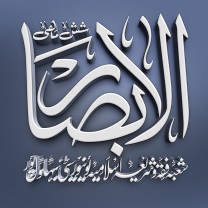 زیب و زینت کی عصری تعبیرات و شرعی تحدیداتContemporary interpretations and Shariah restrictions of adornmentDr. Muhammad SadiqElementary Teacher, Govt. High School Khair Pur Daha, Ahmad pur East.موضوع کاتعارفاللہ رب العزت کی تخلیق  شدہ  پرکشش اور رنگین دنیا میں جس طرف بھی نظر دوڑائی جائے ، ہر شے کامل اورحسین دکھائی دیتی ہے۔اس حسین کائنات میں ہرطرف اﷲ رب العزت کی بے شمار نشانیاں پھیلی ہوئی ہیں۔ اللہ نے جو چیزیں انسان کو عطا کی ہیں انھیں بھی  بڑی خوبصورتی سے تخلیق کیا ہے ۔ اس دنیا کی ہر ایک چیز سے اللہ تعالیٰ  کی تخلیق کی عظمت ٹپکتی ہے۔ قدرت کی صناعی کو  جو تخلیق مکمل کرتی ہے  وہ انسان ہے  ، جسے اﷲ رب العزت نے"اشرف المخلوقات"کا درجہ دے کرتمام مخلوقات سے  افضل قرار دے دیا ۔ ذرا سوچنے کی بات ہے کہ وہ رب جس نے یہ کائنات ، زمین و آسمان  ،خوشبو ، پھول ، پتے ، پہاڑ، سمندراور ایسی ہی ان گنت حسین چیزیں تخلیق کی ہیں ،  وہ اپنی سب سے خوبصورت تخلیق یعنی انسان کو خوبصورت بننے یا نظر آنے سے کیونکر منع فرمائے گا ۔وہ تو چاہتا ہے کہ اس کے بندے پر اس کی نعمتیں نظر آئیں اور انسان زیب و زینت اختیار کرتے ہوئے ، قدرت کی ہر نعمت کا استعمال کرکے ، اپنے کریم  رب کا شکر گزار بنے  ، لیکن ان  نعمتوں کے استعمال ، بشمول زیب و زینت اختیار کرنے  کی حدود بھی مقرر  فرما دیں ،  تاکہ انسان دنیا میں آنے کا  اپنا اصل مقصد نہ بھول جائے  ،  مثلا اپنے خالق کی اطاعت جو اس کے احکامات کی پیروی میں ہے۔ اور اس کے لیے رب کریم نے اپنے معزز  پیغمبر دنیا  میں بھیجے  ، جو اس کی اطاعت کا اور دنیا میں زندگی گزارنے کا  ایک خوبصورت طریقہ لے کر آئے  ،   جسکی بدولت خوش نصیب  لوگ ہدایت  تک پہنچ سکے۔آخر الزماں نبی حضرت محمد ﷺ پر نازل ہونے والی آخری کتاب قرآن  مجید کا یہ اعجازہے کہ اسمیں  اور جدید سائنس کی ثابت شدہ حقیقتوں میں زبردست مطابقت پائی جاتی ہے ۔ساتھ ہی جدید سائنسی ترقی نے بالخصوص سرجری، جنس کی تبدیلی ،لیزر اور تبدیلی نقوش کی فیلڈ میں انقلابی تبدیلیاں پیدا کی ہیں  ، جو اسلامی قوانین اور اصول و ضوابط کے حوالے سے کئی سوالات کو جنم دیتی ہیں۔لہٰذا عصری تقاضوں کے پیش نظر،  بننے سنورنے اور زیب و زینت اختیار کرنے کی خواہشات کو اس طرح پورا کرنے کے لیے اسلامی تعلیمات بالخصوص قرآن مجید اور سیرت نبوی ﷺ سے روشنی اخذکرنے کی ضرورت محسوس کی گئی ، تا کہ جاذب نظر آنے کی تمنا بھی پوری ہوجائے اور دین کے بتائے ہوئے اصول وضوابط سے بھی تجاوزنہ ہو۔زیب و زینت کے متعلق اسلامی تعلیماتاللہ تعالیٰ کی آخری کتاب یعنی قرآن مجید قیامت تک آنے والےتمام  انسانوں کی رہنمائی کے لیے نازل ہوا ہے ۔دنیا چاہے کتنی ہی ترقی کرلے دین اسلام کے علاوہ  کسی مذہب میں یہ لچک ،جدت پسندی اور حقیقت پسندی موجود نہیں کہ ازل سے ابد تک کی ہر فکر ،ہرسوال اور ہر سوچ کا جواب دے کر انسان کو حیرت میں ڈال سکے۔ انسان کو عصرِ حاضر میں درپیش تمام تر چیلنجوں کا سامنا کرنے اور اس کی رہنمائی کی جو صلاحیت قرآن میں ہے وہ  یقینا  کلام الٰہی کا ہی معجزہ ہے۔قرآن ِمجید کے مطالعے سے معلوم ہوتا ہے کہ اﷲتعالیٰ نے انسان کو سب سے پہلے جو علم عنایت فرمایا تھا  , وہ علم  شریعت نہیں بلکہ علم فطرت تھا اور اس کی تعبیر قرآن میں " علم  اسمائی "  یعنی علم اشیائے  عالم کے عنوان سے کی گئی۔ارشاد باری تعالیٰ ہے:یٰبَنِیْۤ اٰدَمَ قَدْ اَنْزَلْنَا عَلَیْكُمْ لِبَاسًا یُّوَارِیْ سَوْاٰتِكُمْ وَ رِیْشًا ؕ وَ لِبَاسُ التَّقْوٰی ۙ ذٰلِكَ خَیْرٌ ؕ ذٰلِكَ مِنْ اٰیٰتِ اللّٰهِ لَعَلَّهُمْ یَذَّكَّرُوْنَ ۔اے بنی آدم ہم نے تم پر پوشاک اتاری تاکہ وہ  تمھارا ستر ڈھانکے اور زینت دے اور پرہیز گاری کالباس سب سے اچھا ہے  ،  یہ اﷲ کی نشانیاں ہیں تاکہ لوگ نصیحت پکڑیں۔مذکورہ بالا آیت کریمہ سے یہ واضح طور پر معلوم ہوتا ہے کہ اللہ تعالیٰ نے دنیا میں تمام نعمتوں کا اتارا جانا انسان کی خواہشات اور طبیعت کے مطابق رکھا ہے اور پھر فرما دیا کہ  اسے انسان کا  جو لباس پسند ہے،  وہ پرہیزگاری کا لباس ہے تقویٰ کا لباس ہے۔ بے شک خالق سے زیادہ مخلوق کو کون جان سکتا ہے ، جس  نے انسان کی طبیعت میں پسند ،  نا پسند کا عنصر ڈالااور پھر اس کے لیے نعمتوں کے انبار  لگا  دیے تاکہ وہ اشرف المخلوقات ہوتے ہوئے اسکی عطا کردہ  نعمتوں سے بھرپور طریقے سے لطف اندوز ہوسکے۔ عصر حاضر  میں سائنسی علوم کے ذریعےہونے والی  ترقی نے انسان پر حیرت کے دروازے کھول دیے ہیں اور زندگی کے ہر شعبے بشمول زیب و زینت سے متعلقہ بے شمار ایجادات منظر عام پر آ چکی ہیں ۔ جبکہ شریعت مطہرہ نے  بھی فطری تقاضوں کے پیش نظر نہ صرف آرائش و زیبائش کی اجازت دی ، بلکہ بعض صورتوں میں ترک زیبائش پر ملامت بھی کی ہے۔ ارشاد باری تعالیٰ ہے:قُلْ مَنْ حَرَّمَ زِیْنَةَ اللّٰهِ الَّتِیْۤ اَخْرَجَ لِعِبَادِهٖ وَ الطَّیِّبٰتِ مِنَ الرِّزْقِ ؕ قُلْ هِیَ لِلَّذِیْنَ اٰمَنُوْا فِی الْحَیٰوةِ الدُّنْیَا خَالِصَةً یَّوْمَ الْقِیٰمَةِ ؕ كَذٰلِكَ نُفَصِّلُ الْاٰیٰتِ لِقَوْمٍ یَّعْلَمُوْنَ ۔آپ ﷺان سے کہہ دیجیے کہ جو زیب زینت (آرائش) اور کھانے (پینے) کی چیزیں اﷲ نے اپنے بندوں کےلئے پیدا کی ہیں،  ان کو حرام کس نے کیا ہے؟ کہہ دیجیے کہ یہ چیزیں دنیا کی زندگی میں ،  ایمان والوں کے لئے ہیں اور قیامت کے دن خاص ان ہی کا حصہ ہوں گی ۔ اﷲپاک اسی طرح  اپنی آیتیں سمجھنے والوں کے لیے کھول کھول کر بیان فرماتاہے۔درج بالا آیت سے یہ بات بخوبی عیاں  ہو جاتی ہے کہ یہ کائنات اور اس کی تمام تر نعمتیں  ، اﷲ نے انسانوں کے لیے بطور نعمت اتاریں اور ان نعمتوں سے خوب فائدہ اٹھانے کا حکم بھی دے دیا۔دور جدید میں زیب و زینت  کے حوالے سے جو ترقی ہوئی ہے وہ اپنے اندر حلت و حرمت سے متعلق  کئی سوالات  کو جنم دیتی ہے ۔ اسلامی شریعت کی روشنی میں اس حوالے سے مزید تحقیق اورتجربوں کی ضرورت ہے ،  تاکہ رب  تعالیٰ کی عطا کردہ نعمتوں سے شرعی حدود میں رہ کر استفادہ کیا جاسکے۔ہمار ے گردو پیش کے ماحول میں  اور وہ کائنات جس میں ہم رہتے ہیں ، قدرت کی تخلیق کی بے شمار نشانیاں موجود ہیں۔  مچھر کی اندرونی ساخت میں کارفرما نظام  ،  مور کے پروں پر فنکارانہ نقش ونگار ،آنکھوں جیسی پیچیدہ ساخت اور ان کا حسن  کارکردگی سمیت زندگی کی کروڑوں دیگر اشکال  ،  وجودباری تعالیٰ  کے واضح اور روشن ترین نشانات ہیں۔نبی کریم ﷺ کی آمد کے بعد علم  ، تدبر اور تفکرکے ایک عظیم باب کا آغاز ہوا اور قرآنِ پاک کی بدولت غورو فکر کے  ایسے نئے دروازے انسانیت کے لیے کھلے  ، جنہوں نے انسان کی تخلیق ،کائنات کا نظام اور اس کے حقائق کو عقل کی منزلوں پر پرکھنے کی طرف متوجہ کیا۔ آغازیات کاجو فکر و فلسفہ مذہب اسلام نے دیا اس نے تحقیق اور فکر کے نئے نئے  در  وا  کیے۔ اﷲ  تبارک  وتعالیٰ تخلیق کے اس نظام میں  ، تخلیق کی ہم آہنگی اور ترتیب میں ،  خوبصورتی اور حسن کو جیسے تخلیق کرتا ہے  ، اس لحاظ سے انسان میں  یہ حسن سب مخلوق سے زیادہ ودیعت کیا گیا ہے۔  یہ بھی شکر کا ایک انداز ہے کہ بندہ اﷲ کی دی ہوئی نعمتوں کا کھل کر اظہار کرے کیونکہ شکر بھی خوبصورتی کی ایک قسم ہے ،  جو انسان کا باطن خوبصورت بناتی ہے۔ہر وہ زیب و زینت جو اﷲ نے اتاری ہے اس کا اظہار کرنا اس کو پسند ہے۔ حدیث پاک سے اس کی وضاحت ہوجاتی ہے۔"یقینااﷲ تعالیٰ اپنے بندے پر اپنی نعمت کے اثر کو دیکھنا پسند فرماتا ہے۔"حضرت ابو الا حوص جشمیؓ بیان کرتے ہیں کہ نبی کریم ﷺ نے مجھے پھٹے پرانے لباس میں دیکھاتوفرمانے لگے کیا تیرے پاس کوئی مال ہے، تو میں نے جواب دیا اﷲ تعالیٰ نے مجھے اونٹ اور بکریاں وغیرہ دی ہیں ،تو نبی کریمﷺ فرمانے لگے ، جس وقت اﷲ تعالیٰ تجھے کوئی مال دے ، اﷲ تعالیٰ کی نعمت کا اثر اور اس کی کرامت کا نشان تجھ پر نظرآنا چاہیے ۔مذکورہ حدیث سے یہ بات واضح ہو جاتی ہے کہ اﷲ تعالیٰ کو ظاہری اور باطنی دونوں جمال پسند ہیں۔ لیکن اس کے ا ظہار کا طریقہ بھی وہی ہونا چاہیے جو شریعت کی رو سے ، اللہ اور اس کے رسول اکرم ﷺ کے بتائے ہوئے اصولوں کے مطابق ہو۔ شرعی حدود سے آگے بڑھنا انسان کے اپنے لیے نقصان دہ ثابت ہوتا ہے  جیسا کہ ایک اور حدیث مبارکہ میں روایت ہے کہ:	ایک صحابی حضرت عرفجہ بن ا سعدرضی اللہ عنہ کی زمانہ جاہلیت میں جنگ کلاب میں ناک کٹ گئی،  تو انھوں نے چاندی کی ناک لگوائی تو اس سے کچھ عرصے بعد بدبو آنے لگی ،آپ ﷺ نےانھیں سونے کی ناک لگوانے کا حکم اور اجازت دی تو انھوں نے سونے کی ناک لگوالی۔سونااگرچہ مردکے لیے حرام ہے لیکن آپﷺ نے شدید ضرورت کے پیش نظر اس کی اجازت دی۔ اسی ضمن میں حماد بن ابی سلیمان کہتے ہیں۔میں نے مغیرہ بن عبد اﷲ رضی اللہ عنہ کو دیکھا ، انھوں نے اپنے دانت سونے کے تار کے ساتھ باندھے ہوئے تھے ، یہ بات ابراہیم نخعی ؒ سے ذکر ہوئی تو انھوں نے کہا ’اس میں کوئی حرج نہیں ۔مذکورہ  بالاحدیث ہی کی بنیاد پر علماء نے سونے کی ناک، سونے کا دانت لگوانا جائز قرار دیا۔گویا ضرورت کے وقت ایسی چیز مباح ہو جاتی ہے جو عام طور پر ناجائز و حرام ہوتی ہے ۔جسم کے کسی حصے کا کٹ جانا یا ٹوٹ جانا ، مصنوعی اعضایا دانت وغیرہ کا ٹوٹ جانا ، جو انسان کی ضرورت اور حاجت ہوتے ہیں ان کا لگوانا جائز ہے۔ اللہ تعالیٰ نے ہر بیماری کے ساتھ اس کا علاج بھی پیدا فرمایا ہے۔ جب کسی بیماری کا حل یا علاج جائزاور حلال اسباب سے نہ نکل سکے ، تو معالج کے لیے یہ ناگزیر ہوجاتا ہے کہ وہ مریض کو بچانے کے لیے کوئی بھی طریقہ استعمال کرے  ، یہی عمل شریعت میں رخصت کہلاتاہے ۔جب راہ متعین ہوگئی تو کسی شک و شبہ کی گنجائش نہیں رہ جاتی۔ مذہب سائنس کی حوصلہ افزائی کرتا ہے اور جو لوگ سائنسی تحقیق کے لیے عقل و شعورکو استعمال میں لاتے ہیں ،  ان کا ایمان مزید پختہ ہوجاتا ہے ، کیونکہ وہ خدا کی نشانیوں کو زیادہ قریب سے دیکھتے ہیں ۔ اس لیے کہ وہ اپنی جستجو اور تحقیق کے ہر قدم پر ،  ایک بے خطا اور کامل ترین نظام کو نہایت قریب پاتے ہیں ۔ ہر لمحے ان پر لطیف سے لطیف تر نکات منکشف ہوتے چلے جاتے ہیں ۔سائنس کے یہ کرشمے بے شک انسان کی فلاح کے لیے ہی وجود میں آئے ہیں، لیکن ان کا صحیح استعمال اوران سے بھرپور فائدہ اٹھانا ہماری عقل و شعور پر منحصر ہے۔بس یہیں سے ہماری سوچ اور فکر بھی بٹ جاتی ہے،  کیونکہ جس طرح انواع و اقسام کی چیزیں انسان نے اپنی آسانیوں کے لیے بنائیں ،  اسی طرح ان کا استعمال بھی سب نے  اپنی سوچ اور سمجھ کے مطابق کیا۔زیب و زینت کے متعلق اسلامی اخلاقیاتبلاشبہ موجودہ دور ایک ایسا انقلاب آفریں دور ہے، جسمیں تہذیب وثقافت کی یلغار ، علوم وفنون کا بول بالا ، تعلیم وتعلم کا اجالا ہے۔ پوری دنیا یورپ اور مغرب کے انقلابات سے حیرت زدہ ہے اور اس کے ہر عمل کی بہت ذیادہ  دلدادہ ہوچکی ہے ۔ یہی وجہ ہے کہ دور حاضر کے انسانی معاشرہے کا ہر فرد ،   چاہے وہ مسلم ہو  یا  غیر مسلم یورپ کی نقالی کیے بغیر،  اپنے آپ کو انسان ہی تصور نہیں کرتا(إلا من رحم ربی)۔ یورپ اور مغربی کلچر کی نقالی کا یہ بھوت اور ناسور،  مسلم معاشرے کے اندر اتنی تیزی کے ساتھ سرایت کر رہاہے کہ اس پر قدغن لگانا نا ممکن تو نہیں ،  پر مشکل ضرور ہے۔ چونکہ یہ دور انتہائی ماڈرن ہوچکا ہے اور اس نشے میں ہر کوئی سادگی کو چھوڑکر  ، اس رنگینی کی طرف بے خوف وخطر بھاگ رہا ہے  ، جس کی حقیقت ایک  سراب سے بھی کمتر ہے۔جبکہ دین اسلام نے خوبصورتی کے مفہوم پر غالب آلودگیوں کو دور کرتے ہوئے اسے خوب  بنایا اور سنوارا  ہے۔ اس کی حقیقی خوبصورتی اور  زندگی میں  مسلمان کے پیغام و کردار کے مطابق نمایاں حدودو علامات  کی نشاندہی کی ، تاکہ حماقت و بے شرمی سے پاک فضیلت کے دائرے میں خوبصورتی اور مردانہ کمالات و امتیازات کے مجروح ہوئے بغیر ، حسن و جمال کا اظہار ہوسکے  نیز یہ کہ خوبصورتی اختیار کرنے والا ، ممنوع عمل یاتخلیق کو خراب کرنے والے غلط مفہوم یا شبہات کاشکار نہ ہوجائے۔اور شرعی دلائل سے یہ بات بالکل واضح ہے کہ مرد و زن کی زینت کے مابین فرق کرنے والی حدود سے تجاوز کرنا دین اسلام کے نزدیک انتہائی ناپسندیدہ عمل ہے۔مزید بر آں اس سے اخلاق  و کردار کی عمارت گر جاتی ہے ،فضائل کے اقدار ہل جاتے ہیں ،امت کی عظمت اور معاشرے کی پاکیزگی کمزور پڑجاتی ہے۔ اس کے عواقب و نتائج  بھی انتہائی مہلک و تباہ کن  ہوتے ہیں۔زیب و زینت کے متعلق اسلام کی پیش کردہ اخلاقیات ذیل میں پیش کی جاتی ہیں، ملاحظہ ہو۔غیر محرم سے پردہ ہوعورت کی خوبصورتی اور اس کی حقیقی زینت کا مقصد یہ  ہے کہ اس کی روح پرور حیااور اس کی شخصیت کو نکھار نے والی پاکدامنی کے زیر سایہ ،  اس کے حسن و جمال کو اجنبیوں کی نگاہوں سے بچایاجاسکے۔ارشاد باری تعالیٰ ہے:وَلَا يَضْرِبْنَ بِأَرْجُلِهِنَّ لِيُعْلَمَ مَا يُخْفِينَ مِن زِينَتِهِنَّ ۚ وَتُوبُوا إِلَى اللَّهِ جَمِيعًا أَيُّهَ الْمُؤْمِنُونَ لَعَلَّكُمْ تُفْلِحُونَ۔" اورعورتیں اس طرح زور  سے پاؤں مار کر نہ چلیں کہ ان کی پوشیده زینت معلوم ہوجائے، اے مسلمانو! تم سب کے سب اللہ کی  بارگاہ  میں توبہ کرو تاکہ تم نجات پاسکو۔"ایمان کی نگہداشتجب  ہم  اسلامی تعلیم کے مطابق زیب و زینت اختیار کریں گےتو یہ  ہمارے لئے بہت ہی بہتر ہوگاکیونکہ ہم حسن و جمال کے ان ذرائع  کو کبھی فراموش نہیں کریں گے  جس سے ہمارے جسم پروان چڑھتے ہیں ،  اعضاء پاکیزہ ہوتے ہیں اور روحیں عروج پاتی ہیں۔ بلاشبہ وہ  ذریعہ دلوں کا ایمان سے مزین ہونا ہی ہے،کیونکہ ایمان سے مزین دل ہی ہر طرح کی حقیقی خوبصورتی اور حسن و جمال کی تجلیوں کا مرکز  ہوتاہے۔ارشاد باری تعالیٰ ہے:وَلَٰكِنَّ اللَّهَ حَبَّبَ إِلَيْكُمُ الْإِيمَانَ وَزَيَّنَهُ فِي قُلُوبِكُمْ وَكَرَّهَ إِلَيْكُمُ الْكُفْرَ وَالْفُسُوقَ وَالْعِصْيَانَ ۚ أُولَٰئِكَ هُمُ الرَّاشِدُونَ ‎۔‏ فَضْلًا مِّنَ اللَّهِ وَنِعْمَةً ۚ  ۔"لیکن اللہ تعالیٰ نے ایمان کو تمہارے لئے محبوب بنا دیا ہے اور اسے تمہارے دلوں میں زینت دے رکھی ہے۔ کفر ،گناه اور نافرمانی کو تمہاری نگاہوں میں ناپسندیده بنا دیا ہے، یہی لوگ ہدایت یافتہ ہیں۔ اللہ کے احسان وانعام سے۔"اور جب کسی کا دل ایمان سے مزین ہوجاتا ہے تو وہ خوبصورت روح،اعلیٰ وقار ،بلنداخلاق اور پاکیزہ کردار کا مالک  ہوکر دین و دنیا کے حسن و جمال سے فیضیاب ہو جاتا ہے۔ اور جب دل ایمان سے مزین ہوجاتا ہے، تو جسم کے سارے اعضاء بھی خوبصورت ہوجاتے ہیں،مثلا  زبان  شاندار عبارت  ، پاکیزہ کلمات اور ایسے عمدہ الفاظ سے معطر ہوجاتی ہے  ، جو دلوں کو گرویدہ اور عقلوں کو موہ لیتے ہیں۔ موقع محل کی مناسبت کا خیالمسلمان ہمیشہ موقع محل کی مناسبت اور ہر جگہ کی موافقت  سے زیب و زینت اختیار کرتاہے اور کسی مسلمان کے نزدیک اس میں کوئی شک و شبہ نہیں کہ تمام مقامات سے بڑھ کر زینت کے لائق اللہ تعالیٰ کے وہ گھر ہیں ، جو اللہ کے نزدیک سب سے زیادہ محبوب اور سب سے بڑھ کر خوبصورت مقامات ہیں۔ارشاد باری تعالیٰ ہے:يَا بَنِي آدَمَ خُذُوا زِينَتَكُمْ عِندَ كُلِّ مَسْجِدٍ۔"اے اولاد آدم !  تم مسجد کی ہر حاضری کے وقت اپنا لباس پہن لیا کرو۔"مبالغہ آرائی سے اجتناباسلام نے زینت اختیار کرنے میں ایسی مبالغہ آرائی سے بھی منع فرمایاہے کہ جس سے اللہ کی بناوٹ میں مستقل تبدیلی ہوجائے ، جیسا کہ اللہ تعالیٰ نے ابلیس کی مثال بیان کرتے ہوئے فرمایا:وَلَأُضِلَّنَّهُمْ وَلَأُمَنِّيَنَّهُمْ وَلَآمُرَنَّهُمْ فَلَيُبَتِّكُنَّ آذَانَ الْأَنْعَامِ وَلَآمُرَنَّهُمْ فَلَيُغَيِّرُنَّ خَلْقَ اللَّهِ ۚ ۔"اور انہیں راه سے بہکاتا رہوں گا ، باطل امیدیں دلاتا رہوں گا اور انہیں سکھاؤں گا کہ جانوروں کی کان چیر دیں، اور ان سے کہوں گا کہ اللہ تعالیٰ کی بنائی ہوئی صورت کو بگاڑ دیں۔"بے حیائی  سے اجتنابمعاشرتی برائیوں میں سے سب سے بری اور گندی خصلت بے حیائی ہے جس کی وجہ سے معاشرہ بے راہ روی کا شکار ہو کر تباہی اور بربادی کے دہانے پر پہنچ جاتا ہےاور قتل و غارت گری عام ہو جاتی ہے۔ یہی شیطان کا اصل مقصد ہے کہ کسی طرح معاشرے کے امن و سکون کو برباد کر کے اس کو جہنم کا ایندھن بنا دیا جائے۔ کیونکہ قتل کی سزا جہنم  ہے اور شیطان انسانوں کو جہنم ہی  میں لے جانا چاہتا ہے۔ اس کا بہت بڑا سبب اور بنیاد بے حیائی ہی ہے۔قرآن مجید میں ارشاد باری ہے:الشَّيْطَانُ يَعِدُكُمُ الْفَقْرَ وَيَأْمُرُكُمْ بِالْفَحْشَاءِ وَاللَّهُ يَعِدُكُمْ مَغْفِرَةً مِنْهُ وَفَضْلًا وَاللَّهُ وَاسِعٌ عَلِيمٌ۔"شیطان تمہیں فقرسے دھمکاتا ہے اور بے حیائی کا حکم دیتا ہے  ،  اور اللہ تعالیٰ تم سے اپنی بخشش اور فضل کا وعدہ کرتا ہے ۔اللہ تعالیٰ وسعت والا اور علم والا ہے۔"درج بالا آیت قرآنی سے معلوم ہوتا ہے کہ بے حیائی شیطانی کام ہے اور شیطان کبھی بھی انسان کو اچھے راستے پر چلنے نہیں دیتا، بلکہ برے راستے کی طرف رہنمائی کرتا ہے۔لہذا ایسی زیب و زینت جو بے حیائی کی طرف لے جائے اس سے اجتناب لازمی ہے۔ اسلامی ِ نظام حیات کے تحت نہ صرف انفرادی طور پر بے حیائی کے کاموں سے روکا گیا  ، بلکہ اجتمائی طور پر بھی بے حیائی کے پھیلاؤ کا بھی سدد باب کیا گیا۔بے حیائی کے مرتکب افراد کے لیے سخت عذاب کی نوید سنائی گئی۔ غرور وتکبرسے اجتنابزیب و زینت اختیار کرتے ہوئے اپنے لباس اور زیورات  پر گھمنڈ کرنا، اور ان چیزوں  کی وجہ سے اپنے آپ کو معزز جاننا  شریعت اسلامیہ کی رو سےقطعا پسندیدہ عمل نہیں ، بلکہ بہت بڑا جرم ہے۔ایک انسان دوسرے انسان کے مقابلے میں جو بھی ظلم یا فساد کرتا ہے ،  ان سب کی جڑ میں کھلا  یا چھپا  ہوا غرور ضرور شامل ہوتا ہے۔ قرآن کریم میں باری تعالیٰ ہے:وَلَا تُصَعِّرْ خَدَّكَ لِلنَّاسِ وَلَا تَمْشِ فِي الْأَرْضِ مَرَحًا إِنَّ اللَّهَ لَا يُحِبُّ كُلَّ مُخْتَالٍ فَخُور۔"لوگوں کے سامنے اپنے گال  نہ پھلا اور زمین  پر اکڑ کر  نہ  چل۔ بے شک کسی تکبر کرنے والے شیخی خورے کو اللہ پسند نہیں فرماتا۔"معلوم ہواہے کہ غرور کرنا ، زمین پر اکڑکر چلنا  ، یہ سب اعمال  اللہ کو نا  پسند ہیں ۔نبی کریم ﷺ کا فرمان گرامی ہے۔إن الله عز وجل قد أذهب عنکم عبية الجاهلية وفخرها بالآبا مؤمن تقي وفاجر شقي أنتم بنو آدم وآدم من تراب ليدعن رجال فخرهم بأقوام إنما هم فحم من فحم جهنم أو ليکونن أهون علی الله من الجعلان التي تدفع بأنفها النتن۔کہ بیشک اللہ تعالیٰ نے تم سے جاہلیت کے  تکبر کو دور کر دیا اورباپ دادا پر فخر کو دور کر دیا ہے(تمہیں ایمان و اسلام سے معزز بنایا) ،  ( انسان دو طرح کےہیں)صاحب ایمان، متقی یا فاجر اور بدبخت۔ تم سب آدم ؑ کی اولاد ہو اور آدم ؑ مٹی سےتھے۔لوگوں کو قومی نخوت ترک کرنا پڑے گی ،  وہ تو (کفر و شرک کے سبب) جہنم کا کوئلے بن چکے۔ ورنہ یہ (قوم پر تکبر کرنے والے) اللہ کے ہاں گندگی کے کالے کیڑے سے بھی ذیادہ  ذلیل ہوں گے ،  جو اپنی ناک سے گندگی کو دھکیلتا پھرتا ہے۔پس معلوم ہوا  کہ بے جا فخر کرنے والے اللہ کے نزدیک ذلیل ترین لوگ ہیں ،  جوکہ  کیڑے مکوڑوں سے بھی بدتر ہیں ۔ کیونکہ دنیا کی حیثیت اللہ کے نزدیک کچھ بھی نہیں ہے  مزیدبر آں یہ دنیا کوئی عمدہ اور پائیدار چیز نہیں ہے ،  اسی  وجہ سے اس پر اعتماد نہیں کیا جا سکتا۔ پس معلوم ہواکہ  جب اعتماد نہیں کیا جا سکتا  ، تو پھر اس پر فخر و غرور اور گھمنڈ کرنا قطعا  زیب نہیں دیتا۔زیب و زینت کی مروجہ شکلیں  اوران کے متعلق  اسلامی تعلیماتاسلام میں ہر جائز فطری خواہش بشمول زیب و زینت کی تکمیل کی اجازت دی گئی ہے۔شریعت اسلامیہ  نے آرائش و زیبائش کی اجازت ضرور دی ہے لیکن اس کی حد مقرر کردی ہے۔عورتوں کو رنگین اور ریشمی کپڑے، سونے چاندی وغیرہ کے زیورات پہننے کی اجازت اسں لیےدی گئی ہے کہ یہ چیزیں ان کے حسن کو دوبالا کرتی ہیں۔ اسلام نے عورتوں کو بننے سنورنے اور  زیب و زینت اختیار کرنے کی اجازت اپنے شوہر کو خوش کرنے کے لیے دی ہے۔ آج کل  بعض عورتیں اسی اجازت  کا  غلط استعمال بلکہ ناجائز استعمال کرتی ہیں کہ شوہر کی بجائے   دوسروں کے لیے بنتی سنورتی ہیں۔شوہر کے سامنے گھر میں ایسے کپڑے اور ایسی حالت بناکر رکھتی ہیں کہ جیسے کوئی خادمہ ونوکرانی ہے اور باہر گھومنے کے لیے جائے تو حسن کی پری ہے۔ حالانکہ گھر میں  رانی  و ملکہ کا لباس ہونا  چاہیےتھا اور باہر کے درندوں اور بھیڑیا صفت نما انسانوں سے بچنے کے لیے سادگی اختیار کرنا   ضروری تھی۔ جو عورتیں اپنے شوہروں کو خوش کرنے کے لئے اچھا لباس اور آرائش و زیبائش اختیار  کرتی ہیں ،  ان کے لئے ثواب   اور جو عورتیں اس کے برعکس کرتی ہیں ،  ان کے لئے گناہ ہے۔زیب و زینت کی تکمیل میں آج کا معاشرہ  شرعی حدود سےبہت آگے نکل چکا ہے۔ لباس ہو یا  کوئی اور طور وطریقہ،چلنے کا انداز ہو یا گفتگو کا انداز ،  رہن سہن ہو یا رسوم ورواج ،  ہرایک میں انہیں مغربی تہذیب کی نقالی  ہی پسند ہے۔جسم پرمختلف  قسم کے رنگ برنگے چمکیلے  لباس ، لباس کے نت نئے حیا سوز  ڈیزائن ،کسےہوئے چست لباس ،نیم برہنہ، بازووں اور جسم کے نشیب و فراز کوظاہر کرتے ہوئے ، خود ساختہ پھٹے کپڑوں کے شوقین نظر آتے ہیں۔ ہیئر اسٹائل ایسے کہ جنہیں دیکھ ایک پاگل کو بھی ہنسی آجائے۔فیشن کے نام پر کپڑوں کی ایسی تراش خراش کہ شرم و  حیا  سر پیٹ کر رہ جائے۔ بعض لڑکیاں  ،ٹی شرٹ ، میں ملبوس مکمل لڑکوں والا حلیہ بنائے خود پر فخر محسوس کرتی ہیں، جنہیں شمع خانہ کی  بجائے ، شمع محفل بننا  ذیادہ پسند  ہوتا ہے ، تو  بعض لڑکے ہاتھوں میں کنگن ڈالے، بالوں کی پونی بنائے،کانوں میں بالیاں سجائے ،انگلیوں میں چھلے پہنے ہوے، گردن میں چین لٹکائے  ، صنف نازک کو  مات دیتے نظر آتے ہیں۔ اکثر و بیشتر دیکھنے میں آیا ہے کہ لوگوں کے بننے سنورنے کے شوق انہیں اتنے بھاری پڑ جاتے ہیں کہ جس کے باعث ان کی زندگی میں ایسی تبدیلی آتی ہے  ، جو مثبت نہیں بلکہ منفی اثر ڈالتی ہے اور وہ ڈپریشن کا شکار ہو کر اپنے آپ کو نقصان پہنچالیتے ہیں۔پس ثابت ہوا کہ کوئی دوڑ خواہ کتنی ذیادہ  برق رفتار اور کتنی حیرت انگیز کیوں نہ ہو، اگر اس کی سمت صحیح اور مقصد درست نہیں ، تو وہ انسانیت کے لیے کوئی فائدے کی چیز نہیں ہوسکتی ۔ ٹائن بی نے صحیح کہا ہے کہ سائنس سے فائدہ اٹھانے کے لیے روحانی سرجری کی ضرورت ہوتی ہے۔ہمارے دین میں ایسی زینت اختیار کرنےسے بھی منع فرمایا گیا  جس میں کسی دوسری جنس کی مشابہت ہو۔اس حوالے سے تشبہ کے متعلق مشہور ہے کہ تشبہ کا حکم اس وقت لگایا جائے گا کہ  جب تشبہ کی نیت و ارادہ بھی ہو یا اس انداز میں کام کیا جائے کہ دیکھنے والے کا ذہن پہلی نگاہ میں یہ فیصلہ کرے کہ یہ فلاں کے ساتھ مشابہت ہے۔جب کہ آپ ﷺنے فرمایا:من تشبہ بقوم فھو منھم۔ "جوشخص اپنی تہذیب چھوڑ کردوسری قوم کی مشابہت اختیار کرتا ہے تو اس کا شماربھی اسی قوم سے ہوگا۔"دور جدید میں بعض مسلمان عورتیں بھی، غیر مسلم خواتین کی تقلید کرتے ہوئے اور سنت سے جہالت کی وجہ سے لمبے ناخن رکھنے کی وبامیں مبتلا ہیں جو سرا سر خلاف شریعت عمل ہے۔ناخن کاٹنا سنت نبویﷺ ہے جس پر اہل علم کا اجماع ہے  نیز یہ خصائل فطرت میں سے بھی ہے۔ ناخن کاٹنے میں حسن ونظافت جب کہ لمبے چھوڑدینے میں بد شکلی اور خونخوار درندوں کے ساتھ مشابہت ہے۔ لمبے ناخنوں کے نیچے میل جمع ہوجاتی ہے اور یہ نیچے تک پانی پہنچنے کی راہ میں رکاوٹ بن جاتے ہیں۔ متعدد مسلم ممالک میں  ایک رواج عام ہوچکا  کہ بعض عورتیں اپنے سر کے بالوں کو جڑوں کے قریب تک کاٹ لیتی ہیں ،  جو درحقیقت ایک  فرنگی طرز زندگی ہے۔یہ عمل مسلم امہ کی  عورتوں اور اسلام سے قبل عرب عورتوں کے طریقہ کے خلاف ہے،  یہ رواج ان عمومی انحرافات میں سے ہے  جو دین ، مقصدتخلیق ، اخلاق اور کردار کو متاثر کررہا ہے۔ مسلمان عورتوں کے لیے سر کے بال لمبے رکھنا واجب ہے اور بلا عذر و ضرورت مونڈوانا حرام ہے۔ عورتوں کے لیے سر کے بال مونڈنا جائز نہیں ہے ،کیونکہ امام نسائیؒ نے اپنی سنن میں حضرت علی سے روایت کیا ہےکہ  نَهَی رَسُوْلُ اللهِ أنْ تَحْلِقَ الْمَرْأةُ رَأسَهَا۔ " نبی کریمﷺ نے عورت کو سرمونڈنے سے منع کیا ہے"۔مذکورہ حدیث میں نبی کریمﷺ سے نہی ثابت ہوچکی ہے اور نہی تحریم پر دلالت کرتی ہےبشرطیکہ اس کی کوئی روایت متعارض نہ ہو۔ اگرمقصدزینت کے بغیر فقط ضرورت کی وجہ سے بال کاٹے جائیں  ، مثلاً بال اتنی  زیادہ لمبے ہوجائیں کہ ان کو سنوارنا اور سنبھالنا  مشکل ہوجائے وغیرہ  ، تو  بقدر ضرورت کاٹ لینے میں کوئی حرج نہیں ہے۔ اگر بال کاٹنے کا مقصد کافرہ  و فاسقہ عورتوں یا مردوں کے ساتھ مشابہت اختیار کرنا ہو ،  تو بلا شبہ  یہ  ایک حرام عمل ہے ، کیونکہ نبی کریمﷺ نے عمومی طور پر کفار کے ساتھ مشابہت اختیار کرنے اور عورتوں کو مردوں کی مشابہت اختیار کرنے سے منع فرمایا ہے۔ایک اور گناہ غیرمحسوس طریقے سے فیشن کے نام پرمسلم امہ میں  داخل ہوچکا ہے کہ بعض  عورتیں اور  بعض لڑکیاں زیب و زینت اختیار کرتے ہوئے  ناخن پالش کی عادی ہوتی جارہی ہیں۔ تمام علماء کا متفقہ فیصلہ ہے کہ ناخن پالش لگانے سےوضو اورغسل نہیں ہوتا ،  جب تک کہ پالش کو کھرچ کر نکال  نہ ڈالیں۔ ذرا سوچنے کی بات ہے کہ آج کتنی عورتیں ہیں کہ ہمیشہ ناپاک زندگی گذار رہی ہیں نہ ان کا وضو ہوتا ہے، نہ ان کا غسل اور نہ ہی  ان کی نماز، لہٰذا اس مسئلہ پر فوری توجہ دے کر ناخن پالش کے استعمال سے بچنا چاہیے۔عورت کے لئے سونے اور چاندی کے زیورات پہننا جائز ہے، جس پر علماء کا اجماع ہے، لیکن غیر محرم مردوں کے سامنے اپنے زیورات کو ظاہر کرنا جائز نہیں ہے، بلکہ عورت کے لئے یہ بھی جائز نہیں ہے کہ اس کے خفیہ زیورات کی آواز کوئی غیر محرم سنے۔ چنانچہ ارشاد ربانی ہے: وَلَا يَضْرِبْنَ بِأرْجُلِهِنَّ لِيُعْلَمَ مَا يُخْفِيْنَ مِنْ زِيْنَتِهِنَّ۔"اور اس طرح زور زور سے پاوٴں مار کر نہ چلیں کہ ان کی پوشیدہ زینت معلوم ہو جائے۔"غرض یہ کہ دین اسلام وہ واحد مذہب ہے جو وقت اور حالات کے تقاضوں کے اعتبار سے عصری علوم سے ہر دور میں فائدہ اٹھانے کی اجازت دیتا ہے تاکہ اس پر چلنے والے دین اور دنیا دونوں میں اپنابلند مرتبہ و مقام حاصل کرسکیں ۔خلاصہ یہ بات اظہر من الشمس ہے کہ جب سے یہ کائنات معرض وجود میں آئی ہے ،  ارتقائی منازل طے کرتا ہوا انسان تبدیلیوں کے مختلف مراحل سے گزرتا رہا ہے اور یہ تبدیلیاں انسان کی انفرادی، اجتماعی اور معاشرتی زندگی پر کبھی مثبت،  تو کبھی منفی اثرات مرتب کرتی رہی ہیں۔گویا کائنات کی فطرت تبدیلی پر رکھی گئی ہے اور یہی تبدیلی کی چاہت انسان کی فطرت میں بھی رچی بسی ہوئی ہے۔ اور اسی فطرت اور مزاج کے ساتھ ،  اﷲپاک نے اس کائنات کو ایسا حسین اور مکمل تخلیق کیا کہ انسان کی ہر ضرورت اور آنکھوں کو خیرہ کردینے والی خوبصورتی سے مزین کردیا۔جیسا کہ ہمیں معلوم ہے کہ آج کا دور سائنسی عروج کا دور ہے  ، جس کا ماضی، حال اورمستقبل سائنسی انقلابات سے بھرا پڑا ہے۔ ترقی کی یہ منازل طے کرتا ہوا انسان  ، کامیابی و ناکامی کے نشیب و فراز سے گزرتا ہوا یہاں تک پہنچا ہے۔ اسلامی شریعت میں ایک ایسی  خاصیت اور لچک موجود ہے جو انسان کو جدت طرازی کے ساتھ آگے بڑھنے کے ساتھ،  اس کو حدود وقیود اور ضابطوں کی پابندی بھی سکھاتی ہے ۔ ہمارے دین نے ہم کو قدرت کی تمام زینتوں،آسائشوں اور آسانیوں کو حضرت انسان کے فائدے کے لیے کھول کر بیان فرما دیااور اس سے استفادے کے بارے میں اصول و ضوابط وضع کرتے ہوئے ، اعتدال کی راہ اختیار کرنے کا حکم بھی دیا۔دین اسلام ہمیں اپنی خواہشات کا گلا گھوٹنے کا حکم نہیں دیتا ،  بلکہ فطرت کے تمام حسن وجمال اور رعنائیوں سے حدود و قیود میں رہ کر تمام تر فائدے اٹھانے کی پوری اجازت دیتا ہے  ، لیکن  ہمارے دین میں افراط و تفریط کی اجازت نہیں۔ اب یہ حدود اور اصول و ضوابط کیا ہیں اور ان کی تفصیل اور دلیل کیا ہے ،  ان کے فائدے اور نقصانات کیا ہیں  ، سائنس اس کا جواب دینے سے قاصر ہے  ، مثلاحلال و حرام ،جائزوناجائزوغیرہ  ،  وہ احکامات و معاملات ہیں  ، جنکے متعلق  دین  اسلام نے کھل کر بیان فرمایا ہے۔ کیونکہ جس  خدا نے حسن کو تخلیق کیا ہے  ، وہی اس کے تمام اسرار و رموز سے واقف ہے اورپھر اس نے  ان تمام اسرار ورموز کو قرآن پاک میں بیان فرما دیا  ، ساتھ ہی اپنے پیارے حبیب ﷺ کے راستے پر چلنے کوکامیابی اور بہترین نمونہ قرار دے دیا۔نتائجتمام انسانوں کے لیے ہدایت و کامیابی اسی میں ہے کہ وہ برے اخلاق کو چھوڑ کر اچھے اخلاق کو اپنائیں۔اسلامی نظام حیات نہ صرف اچھائی کی طرف رہنمائی کرتا ہے بلکہ برائیوں سے بچنے اور دور رہنے کی تلقین کے ساتھ طریقے بھی مہیا کرتا ہے۔ گزشتہ اوراق میں پیش کی گئی بحث سے یہ نتیجہ اخذ ہوتا ہے کہ:اسلام نے شرعی حدود واعتدال میں رہتے ہوئے جائز وپاک چیزوں کے ذریعہ ،  ہر قسم کی  زیب و  زینت اور آرائش و زیبائش کی اجازت دی ہے، لیکن اس کے لئے کچھ اصول وضوابط وضع کردیئے گئے ہیں۔ زیب وزینت اختیار کرتے ہوئے اللہ کی فطری خلقت کا تغیر وتبدل لازم نہ آتا ہو مثلا بھوؤں کو بالکل صاف کرکے نکال دیا جائے  یا  اپنے بالوں کو لمبا دکھانے کے لئے کسی دوسری عورت کے بال جوڑدیئے جائیں۔ ناخن کاٹنے میں حسن ونظافت ہے  جبکہ لمبے چھوڑدینے میں بد شکلی اور خونخوار درندوں کے ساتھ مشابہت  نظر آتی ہے۔مزید بر آں  لمبے ناخنوں کے نیچے میل جمع ہوجاتی ہے اور ناخنوں کے  نیچے تک پانی پہنچنے کی راہ میں رکاوٹ بن جاتے ہیں۔ بعض مسلمان عورتیں، غیر مسلم خواتین کی تقلید کرتے ہوئے اور سنت سے جہالت کی وجہ سے لمبے ناخن رکھنے کی وبامیں مبتلا ہیں۔فیشن کی آڑ میں ہر طرح کی بے ہودگی ، کمینگی ، بے حیائی ،فحاشی ،عریانیت ، دہریت اور مادیت کو فروغ دیا جا رہا ہے۔فیشن پرستی کے اس طوفان میں نوجوان نسل اپنے تابناک ماضی کو فراموش کرکے ،حسن پرستی، غیروں کی نقالی اور اپنی زندہ و تابندہ دینی روایات و تہذیب کی دھجیاں اڑاتی نظر آتی ہے۔یہ فیشن پرستی کے نقصانات اور اس کی نحوست ہی تو ہے کہ انسانی معاشرہ حیوانیت و درندگی کی راہوں پر گامزن  نظر آتاہے فیشن پرستی کے نشے میں چور انسان جہاں غرور و تکبر کی چادر  اوڑھے ہوتا ہے ،  وہیں دوسری طرف ڈپریشن ، مایوسی ، فضول خرچی  ،آخرت سے بیزاری ، خود فراموشی اور خدا فراموشی کا عملی نمونہ بھی ہوتا ہے۔سفارشاتدور جدید کا معاشرہ آج اگرقرآنی تعلیمات پر عمل پیرا ہوا جائے تو کوئی شک نہیں کہ دنیا و آخرت کی کامیابیاں و کامرانیاں ہمارے قدم چومیں گی اور معاشرہ امن و سکون کا گہوارہ بن جائے گا۔مقالہ ہذا کے حوالے سے ہماری سفارشات درج ذیل ہیں۔زیب وزینت کے حوالے سے مخصوص خصائل فطرت پر عمل کرنا از حدضروری ہے۔ضرورت اس امر کی ہے کہ زیب و زینت کی تکمیل میں کہیں شرعی قوانین کی خلاف ورزی نہ ہونے پائے کیونکہ بے شک تجمل یعنی جمال اللہ کو پسند ہے ،لیکن وہ جمال جو اللہ سے نزدیک کردے نہ کہ وہ خوبصورتی جو اللہ سے دور کردے اور حلال  وحرام کی تمیز ختم کردے۔  ایسی زیب و زینت  انسان کے لیے زہرِ قاتل ہے۔مسلمانوں کو یہ بات یاد رکھنی چاہیے کہ اسلام نے  انہیں مضبوط محنتی جفا کش سپاہی بننے کی تعلیم دی ہے ، نہ ک عورتوں کی طرح بناؤ سنگھار اور نازک بدن بننے کی۔ جمالیاتی  اور زیب و زینت کے حوالے سے اسلام نے جو اصول وضع کیے ہیں ان کی روشنی میں اپنی ہرخواہش کو عملی جامہ پہناناہر مسلمان کی ذمہ داری ہے۔مسلم امہ کے افراد  زیب و زینت اختیار کرتے ہوئے  اغیار کی نقالی سے کوسوں دور رہیں ، کیونکہ اسلام کی تعلیمات کو اپنانے ہی میں دنیا وآخرت کی بھلائی مضمر ہے۔حوالہ جاتAbstract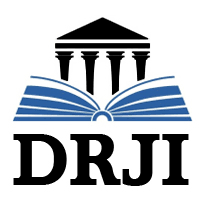 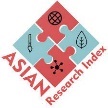 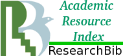 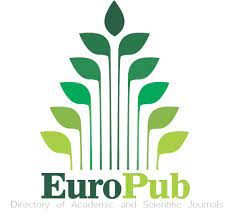 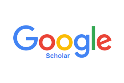 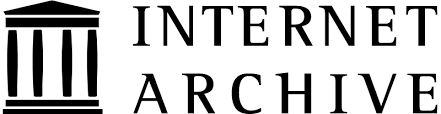 The religion of Islam, by removing the impurities prevailing on the meaning of beauty, made it fine and beautified and pointed out the prominent limits and signs according to its true beauty, so that beauty and masculine perfections and distinctions can be found in the realm of virtue free from stupidity and shamelessness. Also, that the one who adopts beauty should not fall into any forbidden actions that offend the Lord or misperceptions or doubts that spoil the creation. It is clear from the Sharīaḥ arguments that transgressing the boundaries between men's and women's adornment is highly disliked by the religion of Islam. This destroys morals and character. The values of the virtues are shaken, the greatness of the nation and the purity of the society are weakened and its consequences are extremely fatal and destructive, therefore in view of the fulfilling the desires of being attractive, in such a way that the desire to look attractive, is also fulfilled and does not exceed the rules and regulations of the religion. KeywordsHuman beings, beauty, halal and haram, modern methods, fashion, Islamic teachings.